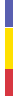 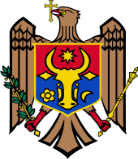 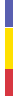 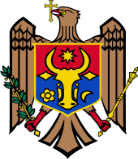 O R D I NNr._____________  din  “___” _______________2023                                                             mun. ChișinăuÎn temeiul prevederilor punctului 14 din Statutul Instituției Publice Oficiul Amenajarea Teritoriului, Urbanism, Construcții și Locuințe, aprobat prin Hotărârea Guvernului nr. 633/2023 (Monitorul Oficial al Republicii Moldova, 2023, nr.___, art.____),ORDON:Se aprobă Regulamentul de selectare a reprezentantului din partea organizațiilor societății civile în componența Consiliului Instituției Publice Oficiul Amenajarea Teritoriului, Urbanism, Construcții și Locuințe (se anexează).Controlul asupra executării prezentului ordin se pune în sarcina Secretarului de stat responsabil de domeniul urbanism, construcții și locuințe.Prezentul ordin intră în vigoare la data publicării în Monitorul Oficial al Republicii Moldova.	Ministru                                                                                         Andrei SPÎNU              Piaţa Marii Adunări Naţionale 1, Casa Guvernului, Chişinău, MD-2012, Tel.: +373 22 250593, Fax: +373 22 234064                                                 E-mail: secretariat@midr.gov.md  Web: www.midr.gov.mdAprobat  prin Ordinul MIDR nr.__/2023REGULAMENTULde selectare a reprezentantului din partea organizațiilor societății civile în componența Consiliului Instituției Publice Oficiul Amenajarea Teritoriului, Urbanism, Construcții și LocuințeCapitolul I DISPOZIȚII GENERALERegulamentul de selectare a reprezentantului din partea organizațiilor societății civile în componența Consiliului Instituției Publice Oficiul Amenajarea Teritoriului, Urbanism, Construcții și Locuințe (în continuare – Regulament) stabilește modul de organizare și desfășurare a concursului public de selectare, documentele necesare a fi prezentate de candidați și cerințele de participare la concurs.Regulamentul este elaborat în conformitate cu prevederile Statutului Instituției Publice Oficiul Amenajarea Teritoriului, Urbanism, Construcții și Locuințe, aprobat prin Hotărârea Guvernului nr. 633/2023 cu privire la organizarea și funcționarea Instituției Publice Oficiul Amenajarea Teritoriului, Urbanism, Construcții și Locuințe.Modul de organizare și desfășurare a concursului public de selectare (în continuare – concurs) se bazează pe următoarele principii:competiție deschisă – asigurarea posibilității de participare la concurs a oricărei  persoane care îndeplinește cerințele de participare la concurs;competență și merit profesional – selectarea celor mai competente persoane în baza rezultatelor obținute;transparență – publicarea informațiilor referitoare la modul de organizare și desfășurare a concursului; tratament egal – prezentarea informațiilor referitoare la modul de organizare și desfășurare a concursului tuturor persoanelor interesate prin aplicarea în mod nediscriminatoriu a criteriilor de selectare obiective și clar definite, astfel încât orice candidat să aibă șanse egale.Anunțul cu privire la concurs se plasează pe pagina web oficială a Ministerului Infrastructurii și Dezvoltării Regionale (în continuare – Minister).În anunțul cu privire la concurs se indică:datele de identificare ale organizatorului concursului;condițiile de participare la concurs;conținutul dosarului de participare;termenul-limită de depunere a dosarelor;datele de contact ale persoanei responsabile de recepționarea dosarului și oferirea informațiilor aferente concursului (numărul de telefon și adresa electronică).Termenul de depunerea a dosarelor de participare la concurs este de cel puțin 10 zile lucrătoare de la data publicării anunțului cu privire la concurs.În cazul în care la expirarea termenului stabilit la pct.6, nu a fost depus nici un dosar de participare sau a fost depus doar un singur dosar de participare, se anunță prelungirea termenului concursului pentru cel mult 7 zile lucrătoare.Dacă după prelungirea termenului concursului a fost depus doar un singur dosar de participare, concursul se desfășoară cu examinarea acestuia.Dacă după prelungirea termenului concursului nu a fost depus nici un dosar de participare, Ministerul va înainta în termen de 3 zile lucrătoare un demers în scris către organizațiile societății civile cu activitate relevantă domeniilor de activitate ale Instituției Publice Oficiul Amenajarea Teritoriului, Urbanism, Construcții și Locuințe, pentru a desemna un reprezentant pentru a participa la concurs.Capitolul II CERINȚE PENTRU PARTICIPARE LA CONCURS ȘI DOSARUL DE PARTICIPARELa concurs este în drept să participe persoana care întrunește următoarele condiții:deține cetățenia Republicii Moldova; cunoaște limba română;are studii superioare în cel puțin unul dintre domeniile de activitate ale Instituției Publice Oficiul Amenajarea Teritoriului, Urbanism, Construcții și Locuințe;are experiență de muncă de minimum trei ani în cel puțin unul dintre domeniile de activitate ale Instituției Publice Oficiul Amenajarea Teritoriului, Urbanism, Construcții și Locuințe;este membru al unei organizații a societății civile cu activitate relevantă domeniilor de activitate ale Instituției Publice Oficiul Amenajarea Teritoriului, Urbanism, Construcții și Locuințe;nu se află în conflict de interese cu angajații Instituției Publice Oficiul Amenajarea Teritoriului, Urbanism, Construcții și Locuințe;nu a fost condamnată de către instanța de judecată pentru săvârșirea unei infracțiuni și nu are antecedente penale nestinse;nu are antecedente penale, inclusiv stinse, sau liberată de răspundere ori pedeapsă penală, inclusiv printr-un act de amnistie sau de grațiere, pentru săvârșirea uneia sau a mai multe infracțiuni grave, deosebit de grave sau excepțional de grave ori pentru săvârșirea uneia sau a mai multe infracțiuni contra bunei desfășurări a activității în sfera publică, de corupție în sectorul privat sau contra autorităților publice și a securității de stat.Dosarul de participare la concurs se depune de către candidat la sediul Ministerului. La depunerea dosarului, candidatului i se eliberează, în scris, de către secretarul Comisiei de concurs, confirmarea recepționării dosarului de participare.Dosarul de participare la concurs include:cererea de participare la concurs;curriculum vitae (CV);copia buletinului de identitate;copia actelor care certifică studiile;documente ce atestă experiența profesională;scrisoare de recomandare a organizației societății civile al cărui membru este;copia certificatului de membru al organizației societății civile;declarația pe proprie răspundere privind lipsa antecedentelor penale, conform modelului prevăzut în anexa nr.1 la prezentul Regulament;acordul privind prelucrarea datelor cu caracter personal, conform modelului prevăzut în anexa nr.2 la prezentul Regulament;declarația pe proprie răspundere privind lipsa conflictului de interese în raport cu angajații Instituției Publice Oficiul Amenajarea Teritoriului, Urbanism, Construcții și Locuințe, conform modelului prevăzut în anexa nr. 3 la prezentul Regulament.În cazul în care dosarul nu conține actele indicate la pct.12, acesta se restituie candidatului fără a fi recepționat de către secretarul Comisiei de concurs. Dosarul poate fi depus repetat, dacă au fost înlăturate neajunsurile identificate și dacă nu a expirat termenul pentru depunerea acestuia.Capitolul IIIORGANIZAREA ȘI DESFĂȘURAREA CONCURSULUIConcursul include:preselecția candidaților privind întrunirea condițiilor stabilite de participare la concurs în baza dosarelor depuse;interviul. În termen de trei zile lucrătoare de la expirarea termenului pentru depunerea dosarelor de participare, Comisia de concurs examinează dosarele candidaților care îndeplinesc condițiile stabilite de participare la concurs și ia decizia cu privire la candidații preselectați pentru a participa la următoarea etapă a concursului. Decizia cu privire la lista candidaților preselectați admiși la interviu se plasează pe pagina web oficială a Ministerului. Concomitent, candidații sunt anunțați personal despre data, ora, locul și formatul desfășurării interviului prin e-mail/telefon.Dacă în urma examinării dosarelor de participare depuse la concurs a fost admis un singur dosar, concursul se desfășoară conform condițiilor stabilite prezentul Regulament.Comisia de concurs stabilește data, ora, locul desfășurării interviului și asigură plasarea pe pagina web a Ministerului a informației despre desfășurarea interviului cu cel puțin 3 zile lucrătoare înaintea datei de desfășurare a etapei interviului.Durata interviului, lista întrebărilor de bază și grila de evaluare se stabilesc de către Comisia de concurs. În cadrul interviului, membrii Comisiei de concurs adresează unele și aceleași întrebări fiecărui candidat admis la etapa interviului. Se va asigura ca nici un candidat să nu audă întrebările adresate predecesorilor săi. Nu pot fi adresate întrebări referitoare la opțiunea politică a candidatului, religie, etnie, stare materială, origine socială sau întrebări care pot fi considerate discriminatorii pe criterii de sex. Aprecierea răspunsurilor la interviu se face prin sistemul de puncte de la 0 la 10, separat de fiecare membru al comisiei de concurs şi se consemnează într-un proces-verbal. Media aritmetică a punctelor acordate de membrii comisiei de concurs se consideră nota finală pentru interviu. Din prestația candidatului la interviu se evaluează:abilitatea de comunicare;motivația candidatului;cunoștințe și aptitudinile candidatului în domeniul managementului instituției publice și domeniilor de activitate ale Instituției Publice Oficiul Amenajarea Teritoriului, Urbanism, Construcții și Locuințe.Se consideră învingător al concursului candidatul care a obținut cel mai mare punctaj final la concurs.Rezultatele concursului se consemnează în procesul-verbal al Comisiei de concurs, iar rezultatele concursului, în termen de 3 zile lucrătoare de la promovarea concursului, sunt plasate pe pagina web oficială a Ministerului.Capitolul IVCOMISIA DE CONCURSConcursul se organizează de către Comisia de concurs (în continuare – Comisia), constituită prin ordinul ministrului infrastructurii și dezvoltării regionale, în număr de 5 membri.Comisia este constituită în următoarea componență:secretarul de stat pe domeniul urbanism, construcții și locuințe – președintele Comisiei;conducătorul subdiviziunii politici și reglementări în domeniul construcțiilor și locuințelor din cadrul Ministerului – secretarul Comisiei;conducătorul subdiviziunii politici și reglementări în domeniul amenajării teritoriului și urbanismului din cadrul Ministerului;reprezentantul subdiviziunii juridice din cadrul Ministerului;reprezentantul subdiviziunii resurse umane din cadrul Ministerului; Activitatea Comisiei este coordonată de către președintele Comisiei.Comisia are următoarele atribuții:asigură publicarea informației despre concurs pe pagina web oficială a Ministerului;verifică îndeplinirea de către candidați a condițiilor stabilite de participare la concurs;asigură desfășurarea concursului;examinează dosarele de participare la concurs și aprobă lista celor admiși la concurs;stabilește locul, data și ora desfășurării preselecției candidaților în baza dosarelor de participare depuse și a interviului;realizează desfășurarea preselecției candidaților în baza dosarelor de participare depuse și a interviului;asigură calcularea punctajului mediu obținut de fiecare candidat;aprobă rezultatul concursului.Președintele Comisiei exercită următoarele atribuții:conduce activitatea Comisiei;prezidează ședințele Comisiei;semnează procesul-verbal al ședințelor Comisiei și hotărârile Comisiei.Secretarul Comisiei:informează membrii Comisiei și candidații despre desfășurarea concursului și condițiile de participare;recepționează și înregistrează dosarele de participare;pregătește documentele necesare pentru desfășurarea concursului;informează membrii Comisiei despre data, ora și locul ședinței, ordinea de zi;comunică candidaților data, locul și ora desfășurării interviului, precum și rezultatele finale ale concursului;  perfectează procesele-verbale și alte documente privind activitatea Comisiei;asigură păstrarea actelor aferente concursului desfășurat.Ședințele Comisiei sunt deliberative, dacă la ele participă majoritatea membrilor săi.Lucrările Comisiei se consemnează într-un proces-verbal. Procesul-verbal se întocmește în termen de 3 zile lucrătoare de la data ședinței, care este semnat de Președintele și secretarul Comisiei.Hotărârile Comisiei se adoptă cu majoritatea simplă de voturi ale membrilor Comisiei.Capitolul VCONTESTAȚIICandidatul participant la concurs are dreptul să solicite și să obțină informații de la Comisie cu privire la modul și rezultatul evaluării sale.După publicarea rezultatelor concursului și informarea candidaților despre rezultatele acestuia, candidații care consideră că au depistat nereguli în desfășurarea concursului și nu sunt de acord cu rezultatele anunțate, pot depune în termen de 3 zile lucrătoare de la data anunțării rezultatelor contestație în formă scrisă la sediul Ministerului. Contestația este examinată de către Comisia de contestații. Comisia de contestații este compusă din  3 membri, desemnați prin ordinul ministrului infrastructurii și dezvoltării regionale. Membrii Comisiei de concurs nu pot fi incluși în componența Comisiei de contestații. Contestațiile depuse se examinează în termen de 5 zile lucrătoare de la expirarea termenului de depunere a contestațiilor stabilit la pct.35. Decizia Comisiei de contestații se comunică contestatarului, cu confirmarea primirii acesteia.În cazul dezacordului cu rezultatele examinării contestațiilor, contestatarul se poate adresa în instanța de judecată  competentă.Anexa nr.1la Regulamentul de selectare a reprezentantului din partea organizațiilor societății civile în componența Consiliului Instituției Publice Oficiul Amenajarea Teritoriului, Urbanism, Construcții și LocuințeModelDECLARAŢIE PE PROPRIE RĂSPUNDERESubsemnatul/a_______________________________________________,domiciliat/ă în ___________________________________________________,candidat la funcția de membru al Consiliului Instituției Publice Oficiul Amenajarea Teritoriului, Urbanism, Construcții și Locuințe, declar pe proprie răspundere, cunoscând prevederile art. 3521 din Codul penal al Republicii Moldova cu privire la falsul în declarații, că nu mă aflu sub urmărire penală, nu am calitatea de inculpat, nu am fost condamnat (ă) de către instanța de judecată pentru săvârșirea unei infracțiuni și nu am antecedente penale nestinse; nu am antecedente penale, inclusiv stinse, sau nu am fost liberat (ă) de răspundere ori pedeapsă penală, inclusiv printr-un act de amnistie sau de grațiere, pentru săvârșirea uneia sau a mai multe infracțiuni grave, deosebit de grave sau excepțional de grave ori pentru săvârșirea uneia sau a mai multe infracțiuni contra bunei desfășurări a activității în sfera publică, de corupție în sectorul privat sau contra autorităților publice și a securității de stat, şi că documentele şi datele furnizate în dosarul de participare la concurs sunt adevărate.Mă oblig, în caz de promovare a concursului, să prezint cazierul judiciar în termen de 15 zile calendaristice de la data la care am fost declarat învingător.Data:____________				Semnătura:________________Anexa nr.2la Regulamentul de selectare a reprezentantului din partea organizațiilor societății civile în componența Consiliului Instituției Publice Oficiul Amenajarea Teritoriului, Urbanism, Construcții și LocuințeModelACORDprivind prelucrarea datelor cu caracter personal ale candidatului la funcția de membru al Consiliului Instituției Publice Oficiul Amenajarea Teritoriului, Urbanism, Construcții și LocuințeSubsemnatul/a...........................................................................................................IDNP......................................., Buletin de identitate.............................................Data eliberării............................................Oficiul............, Adresa domiciliului/reședinței................................................................................prin acest acord îmi exprim în mod expres consimțământul la prelucrarea datelor cu caracter personal, cât și a categoriilor speciale de date cu caracter  personal, care sunt oferite de către mine, în legătură cu depunerea dosarului pentru concursul pentru ocuparea funcției de membru al Consiliului Instituției Publice Oficiul Amenajarea Teritoriului, Urbanism, Construcții și Locuințe.Anexa nr.3la Regulamentul de selectare a reprezentantului din partea organizațiilor societății civile în componența Consiliului Instituției Publice Oficiul Amenajarea Teritoriului, Urbanism, Construcții și LocuințeModelDeclarație pe propria răspundereprivind lipsa conflictului de interese Subsemnatul(a), În calitate de candidat la funcția de membru al Consiliului Instituției Publice Oficiul Amenajarea Teritoriului, Urbanism, Construcții și Locuințe, cunoscând că falsul în declarații este pedepsit în conformitate cu art. 3521 din Codul Penal al Republicii Moldova și înțelegând că orice omisiune sau incorectitudine în prezentarea informațiilor constituie fals în declarații și este pedepsită conform legii, declar prin prezenta, pe propria răspundere, că:□ mă aflu / □ nu mă aflu în situație de conflict de interese în raport cu angajații Instituției Publice Oficiul Amenajarea Teritoriului, Urbanism, Construcții și Locuințe care să mă facă incompatibil(ă) cu exercitarea funcției de membru al Consiliului Instituției Publice Oficiul Amenajarea Teritoriului, Urbanism, Construcții și Locuințe.Data completării 	_____________________Semnătura		_____________________Cu privire la aprobarea Regulamentului de selectare a reprezentantului din partea organizațiilor societății civile în componența Consiliului Instituției Publice Oficiul Amenajarea Teritoriului, Urbanism, Construcții și LocuințeNume, prenumeSemnăturaNume, prenumeDataNumePrenumeBuletin de identitateSeria, Nr. Eliberat laNumărul de identificareCetățeniaCu domiciliul în